Карточки с буквами для составления словКарточки с изображениями для организации рефлексиигимнгербфлаглёнклевер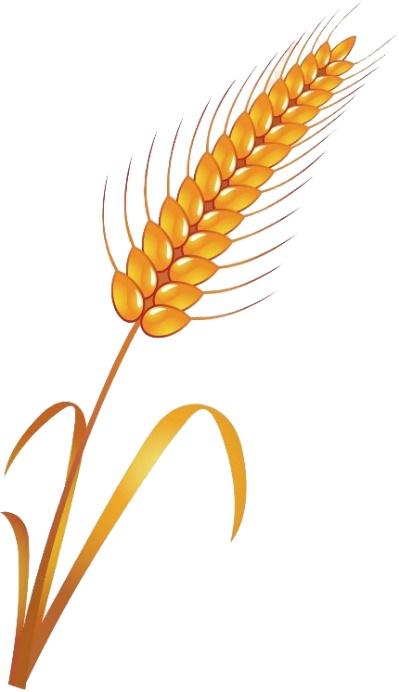 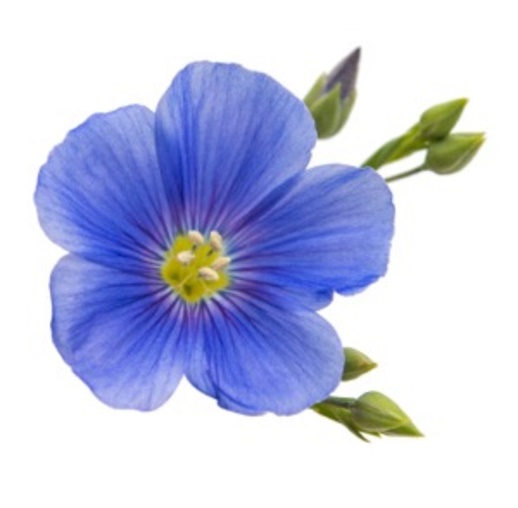 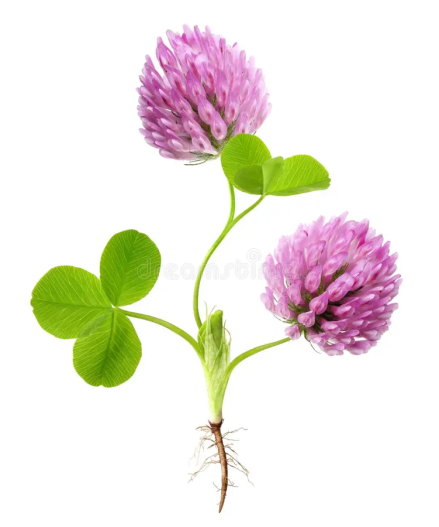 